                                                               Приложение 1                                                                                          к  Договору на оказание услуг                                                                           по дополнительному                                                                                                    профессиональному образованию                                                                                                   № ___________________________                  от  « ___ » _________________ 2019 г.Программа дополнительного профессионального образованияпо курсу повышения квалификации«Налоговая, имущественная и управленческая безопасность в группе компаний. Структурирование бизнеса»Раздел 1. Вызовы сегодняшней «окружающей среды» налогоплательщика и необходимость обеспечения нового уровня налоговой безопасностиСовременные цифровые технологии и риск-ориентированный подход в системе налогового администрирования, повышение избирательности налогового контроля и его результативности.  Концепция системы планирования выездных налоговых проверок. Сбор информации о налогоплательщике.  Предпроверочный анализ или почему налоговая инспекция приходит именно к вам.  Во сколько может обойтись «результативная проверка» ФНС. Функциональные возможности автоматизированных систем контроля  АИС   Налог-3, АСК НДС-2,  АСК НДС-3 по выявлению схем уклонения от уплаты налогов.Объединение усилий ФНС и Следственного комитета против недобросовестных налогоплательщиков. Технологии сбора доказательств умышленной неуплаты налогов.Банк как ежедневный контролер обоснованности налоговой выгоды. Почему сегодня не работают схемы, работавшие еще недавно: «однодневки», «номиналы», перевод бизнеса на другое юридическое лицо, формальное разделение (дробление) бизнеса, схемы с участием ИП, банкротство, продажа юридического лица, «брошенные компании».Ответственность налогоплательщика за нарушения налогового законодательства – налоговая, административная, уголовная.  Налоговая безопасность и управление налоговыми рисками. Необходимость корректировки поведения налогоплательщика в изменившихся условиях. Раздел 2. Что необходимо учесть перед структурированием бизнесаНеобходимость комплексного подхода к обеспечению безопасности бизнеса: налоговая, имущественная и управленческая безопасность. Использование возможностей группы компаний для решения таких задач.Создание группы компаний, обособление функциональных звеньев и актуальные проблемы дробления бизнеса. Налоговые риски дробления, арбитражная практика, обеспечение безопасности. Управленческая безопасность, управленческий контроль при создании группы компаний. Консолидация активов, удобное использование, безопасное владение и распоряжение имуществом с минимальными налоговыми последствиями.Раздел 3. Угрозы активам. Имущественная безопасностьСовременные угрозы активам. Популярные схемы рейдерских захватов. Как субсидиарная ответственность, возложенная на одного из собственников хозяйственного общества, может угрожать имуществу этого общества.Условия, выполнение которых позволяет защитить активы. Хранитель активов.Договорные инструменты построения схем защиты активов.Возможности брачного договора для защиты активов компании. Раздел 4. Управленческая безопасность. Отношения между собственниками. Корпоративные конфликтыОтношения между собственниками. Типовые причины конфликтов.Корпоративные споры. Как отрегулировать отношения между собственниками. Корпоративный договор. Сохранение владельческого контроля. Скрытое владение бизнесом и инструменты его обеспечения. Способы сокрытия взаимозависимости. Залог. Опцион.Органы управления организацией: управляющая компания, совет директоров, несколько директоров в компании.Раздел 5. Базовые строительные элементы для построения группы компанийВозможности  использования различных организационно-правовых форм  для целей налоговой оптимизации и обеспечения безопасности активов. Плюсы и минусы использования группой компаний различных организационно-правовых форм юридических лиц и специальных договорных конструкций:Общество с ограниченной ответственностью. Акционерное общество. Филиалы, представительства, обособленные подразделения.Хозяйственное партнерство. Производственный кооператив. Простое товарищество. Полное товарищество.Доверительное управление имуществом. Коммерческая концессия. Инвестиционное товарищество.Преимущества и риски ведения деятельности в статусе индивидуального предпринимателя. Раздел 6. Принципы обособления функциональных подразделений в группе компаний и инструменты налоговой оптимизацииОбособление функциональных подразделений при построении группы компаний. Соблюдение концепции деловой цели. Законность возникающей налоговой оптимизации.Возможности и особенности обособления функций:«Производство», «Снабжение», «Сбыт», «Склад», «Транспорт», «Хранитель активов», «Наука» и др.Раздел 7. Инструменты безналоговой трансформации структуры группыРеорганизационные процедуры: создание новых и ликвидация существующих юридических лиц, слияние, присоединение, разделение, выделение и преобразование.Комбинации реорганизационных процедур при решении задач конкретного бизнеса.Обеспечение передачи имущества и финансирования бизнес-процессов в звеньях группы компаний без налоговых потерь. Раздел 8. Оптимизация налогообложения в построенной группе компаний. Практическое применение специальных налоговых режимов, договорных инструментов налоговой оптимизации и их комбинацийПрименение специальных налоговых режимов в группе компаний. Возможности применения режима «Налог на профессиональный доход» для оптимизации налогообложения.Договор аренды. Безвозмездное пользование. Финансовая аренда (лизинг) как инструмент налоговой оптимизации.    Договор купли-продажи. Договор займа и возможности его использования для налоговой оптимизации. Операции с векселями.                                                                                                                                            Использование «посреднических» схем (договоры комиссии, поручения, агентирования) для регулирования величины налоговых баз. Подряд. Схемы с использованием «давальческих» договоров.                                                                                                                                     Возмездное оказание услуг. Договор управления, консультационные, маркетинговые, рекламные договоры и налоговые риски, связанные с оптимизацией налога на прибыль.    Интеллектуальная собственность. Возможности лицензионного договора для налоговой оптимизации.            От Исполнителя					От ЗаказчикаДиректор						_____________________________________________ЧОУ ДПО «ФБПШ «Новый Мир»					ФИО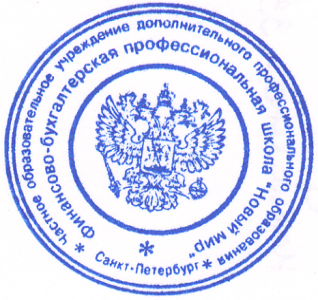 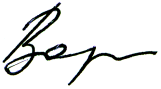 							____________________________________Воронина И.Г.								Подпись 